Демонстрационный вариант промежуточной (итоговой) контрольной работы по алгебре 8 классФИО __________________________________________________________Найдите значение выражения  .  Ответ: ___________Одна из точек, отмеченных на координатной прямой, соответствует числу . Какая это точка?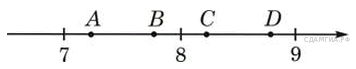          В ответе укажите номер правильного варианта.точка Аточка Вточка Сточка D.    Ответ: __________ В каком случае числа  , и 5 расположены в порядке возрастания?           В ответе укажите номер правильного варианта. Ответ: ___________Найдите корни уравнения  . Установите соответствие между графиками функций и формулами, которые их задают.1)       2)               3)             4)              Запишите в ответ цифры, расположив их в порядке, соответствующем буквам:             Ответ: Найдите значение выражения  при , .Сократите дробьРешите уравнение Система оценивания контрольной работыОценивание отдельных заданийДля классов КРО необходимо выполнить задания №1-5.Критерии оценивания работы:Ответы:Решение:Решение:Решение:Решение:Решение:Решение:Решение:Решение:Решение:Решение:Решение:Решение:Ответ:Ответ:Ответ:Ответ:Ответ:Ответ:Ответ:Ответ:Ответ:Ответ:Ответ:Ответ:АБВАБВРешение:Решение:Решение:Решение:Решение:Решение:Решение:Решение:Решение:Решение:Решение:Решение:Ответ:Ответ:Ответ:Ответ:Ответ:Ответ:Ответ:Ответ:Ответ:Ответ:Ответ:Ответ:Решение:Решение:Решение:Решение:Решение:Решение:Решение:Решение:Решение:Решение:Решение:Решение:Ответ:Ответ:Ответ:Ответ:Ответ:Ответ:Ответ:Ответ:Ответ:Ответ:Ответ:Ответ:Решение:Решение:Решение:Решение:Решение:Решение:Решение:Решение:Решение:Решение:Решение:Решение:Ответ:Ответ:Ответ:Ответ:Ответ:Ответ:Ответ:Ответ:Ответ:Ответ:Ответ:Ответ:Номерзадания12345678ИтогоБалл1111122211«2»«3»«4»«5»0 – 4 балла5 – 6 баллов7 – 8 баллов9 – 11 балловНомер заданияПравильный ответ10,482331451426-278- 5,2 и 3